Ramowy program szkoleniaTytuł programuRamowy program szkolenia w zakresie wspomagania szkół w nauczaniu przez eksperymentowanie, doświadczanie i inne metody aktywizujące uczniówKompetencja kluczowa Umiejętność uczenia się Opis kompetencjiW zaleceniach Parlamentu Europejskiego i Rady kompetencje kluczowe zdefiniowane zostały jako połączenie wiedzy, umiejętności i postaw, których wszystkie osoby potrzebują do samorealizacji, rozwoju osobistego, bycia aktywnym obywatelem, integracji społecznej i zatrudnienia.Program szkolenia koncentruje się na aktywizujących strategiach i metodach nauczania i uczenia się, w efekcie których uczniowie będą mieli możliwość rozwijania kompetencji kluczowych, a przede wszystkim umiejętności uczenia się istotnej w przygotowaniu ich do wyzwań XXI wieku.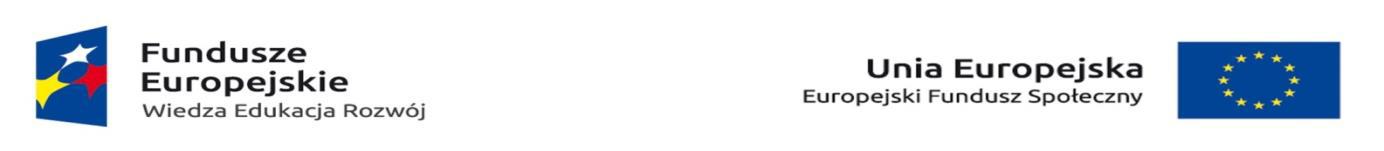 Materiał jest rozpowszechniany na zasadach wolnej licencji Creative Commons – Użycie niekomercyjne 3.0 Polska (CC-BY-NC).Umiejętność uczeniaUmiejętność uczenia się jest rozumiana jako zdolność konsekwentnego i wytrwałego uczenia się, organizowania własnego rozwoju, zarówno indywidualnie, jak i w grupach. Kompetencja ta obejmuje świadomość własnego procesu uczenia się i potrzeb z tym związanych, identyfikowanie dostępnych możliwości oraz zdolność pokonywania przeszkód w celu osiągnięcia powodzenia w uczeniu się. Umiejętność uczenia się oznacza nabywanie, przetwarzanie i przyswajanie nowej wiedzyi umiejętności, a także poszukiwanie i korzystanie ze wskazówek. Pozwala ona na spożytkowanie wcześniejszych doświadczeń w celu stosowania wiedzy i umiejętności w różnorodnych sytuacjach.WiedzaUmiejętność uczenia się wymaga znajomości i rozumienia własnych preferowanych strategii uczenia się, mocnych i słabych stron własnych umiejętności oraz kwalifikacji, a także zdolności poszukiwania możliwości kształcenia i szkolenia się oraz dostępnej pomocy.UmiejętnościUczenie się wymaga po pierwsze nabycia podstawowych umiejętności czytania, pisania, liczenia i wykorzystywania technologii informacyjno-komunikacyjnych koniecznych do dalszego uczenia się. Kompetencja ta pozwala na docieranie do nowej wiedzyi umiejętności oraz zdobywanie, przetwarzanie i ich przyswajanie. Wymaga to efektywnego zarządzania własnymi wzorcami uczenia się, kształtowania kariery i pracy, a szczególnie wytrwałości w uczeniu się, koncentracji oraz krytycznej refleksji na temat celów uczenia się. Należy zatem poświęcać czas na samodzielną naukę charakteryzującą się samodyscypliną, ale również na wspólnąMateriał jest rozpowszechniany na zasadach wolnej licencji Creative Commons – Użycie niekomercyjne 3.0 Polska (CC-BY-NC).pracę w ramach procesu uczenia się, czerpać korzyści z różnorodności grupy oraz dzielić się nabytą wiedzą i umiejętnościami. Ważne jest też właściwe organizowanie własnego proces uczenia się, ocenianie swojej pracy oraz w razie potrzeby szukanie rady, informacji i pomocy.PostawyPozytywną postawę cechuje motywacja i wiara we własne możliwości w uczeniu się i osiąganiu sukcesów na tym polu przez całe życie. Nastawienie na rozwiązywanie problemów sprzyja tak procesowi uczenia się, jak również zdolności do pokonywania przeszkód i zmieniania się. Niezbędnymi elementami tej postawy są też: chęć wykorzystywania doświadczeń z życia i uczenia się, ciekawość w poszukiwaniu możliwości uczenia się oraz wykorzystywanie tego procesu w różnorodnych sytuacjach życiowych.Kształtowanie umiejętności uczenia się umożliwiają takie metody pracy nauczycieli, które odwołują się do aktywności uczniowskiej, stwarzają sytuacje do samodzielnego dochodzenia do wiedzy i czerpania z tego zadowolenia oraz zwiększają motywację do dalszego działania. Zaproponowane w programie strategie i metody nauczania/uczenia się, np. nauczanie/uczenie się problemowe, eksperyment i doświadczenie, projekt edukacyjny oraz inne metody aktywizujące, ocenianie kształtujące, dają możliwości do samodzielnej pracy uczniów, indywidualnej i zespołowej. Treści programu podkreślają znaczenie współpracy uczniów, interdyscyplinarności zdobywanej wiedzy, a także samodzielnościi podmiotowości ucznia w procesie uczenia się.Materiał jest rozpowszechniany na zasadach wolnej licencji Creative Commons – Użycie niekomercyjne 3.0 Polska (CC-BY-NC).Opracowano na podstawie:Zalecenie Parlamentu Europejskiego i Rady nr 2006/962/WE z dn. 18 grudnia 2006 r. w sprawie kompetencji kluczowych w procesie uczenia się przez całe życie (Dz.U. L 394 z 30.12.2006).Specyfika kształcenia umiejętności uczenia się na III etapie edukacyjnymRozwój ucznia w późnej fazie dorastania a rozwój umiejętności uczenia sięEdukacja na III etapie to przede wszystkim czas wchodzenia młodego człowieka w dorosłe życie i kształtowania własnej tożsamości. Dojrzewa wtedy autonomia ucznia zarówno pod względem intelektualnym, jak i emocjonalnym. Krystalizują się jego zainteresowania, wyraźnie zarysowują się cele, do których dąży. W okresie tym uczeń doświadcza kryzysu, aktywnie poszukuje alternatyw działań różnych ze względu na cel i leżące u ich podstaw wartości. Podejmuje też decyzje i dokonuje wyboru obszaru działania ważnego ze względu na jego potrzeby i plany życiowe.Uczeń tworzy fundamenty swojego światopoglądu i uzewnętrznia hierarchię wartości. Buduje przekonanie, że nauka (jako czynność i jako sposób poznawania świata) jest wartością samą w sobie, a nie tylko narzędziem, a także samodzielnie analizujei porządkuje rzeczywistość. Młody człowiek pod kierunkiem nauczyciela i we współpracy z nim rozwija i kształtuje swoją postawę badawczą, stając się powoli świadomym tego, co, jak i w jakim celu bada. Ponadto zdobywa doświadczenie praktycznew znajdowaniu pomysłów, zbieraniu i przetwarzaniu informacji, sprawdzaniu przyjętych założeń w badaniu, eksperymentowaniu w wielu dziedzinach, również na sobie.Materiał jest rozpowszechniany na zasadach wolnej licencji Creative Commons – Użycie niekomercyjne 3.0 Polska (CC-BY-NC).Szkoła ponadpodstawowa to okres odkrywania własnego potencjału i kierunków rozwoju, kształtowania ego. Uczeń odczuwa wówczas nieodpartą potrzebę osiągnięcia subiektywnie rozumianej wolności i autonomii. W tym czasie przechodzi od zależnosci w stosunkach z dorosłymi do współzależności. Staje się świadomym odbiorcą kultury, potrafi systematyzować swoją wiedzęo języku, tradycji i współczesności. Jego lektura w znacznie większym stopniu niż wcześniej służy refleksji o świecie, prowadzi do stawiania pytań egzystencjalnych i poszukiwania na nie odpowiedzi. Doskonalona przez wszystkie etapy edukacji umiejętność porozumiewania się z innymi pozwala na odbieranie i tworzenie rozbudowanych odpowiedzi.Uczeń na tym etapie edukacji ma rozległą wiedzę oraz szerokie spektrum różnych umiejętności, co przekłada się na bardzo dużą samodzielność w procesie nauczania/uczenia się. Młody człowiek jest świadomy swoich kompetencji przedmiotowych. Korzysta z różnych źródeł informacji: własnych obserwacji, badań, doświadczeń, tekstów, map, tabel, fotografii, filmów itd. Wykonuje pomiary i posługuje się instrukcją (słowną, tekstową i graficzną), dokumentuje i prezentuje wyniki obserwacji i doświadczeń oraz stosuje technologie informacyjno-komunikacyjne.Na III etapie edukacyjnym u ucznia coraz lepiej kształtuje się myślenie formalne. Dzięki temu przewiduje on przebieg niektórych zjawisk i procesów przyrodniczych, wyjaśnia zależności między zjawiskami, przeprowadza obserwacje i doświadczenia według instrukcji, rejestruje ich wyniki w różnej formie oraz je objaśnia, używając prawidłowej terminologii. Młody człowiek doskonali również sprawność analizy i interpretacji tekstów źródłowych, dostrzega wielość perspektyw badawczych, zależności w systemie człowiek–przyroda–gospodarka, rozpoznaje problemy w skali lokalnej, krajowej, europejskiej, globalnej. Głównymi obszarami aktywności ucznia są: obserwowanie i mierzenie, doświadczanie, prowadzenie doświadczeń, dokumentowanie i prezentowanie, stawianie pytań i poszukiwanie odpowiedzi.Materiał jest rozpowszechniany na zasadach wolnej licencji Creative Commons – Użycie niekomercyjne 3.0 Polska (CC-BY-NC).Umiejętność uczenia się oraz nauczania w zapisach podstawy programowej dla III etapu edukacyjnegoWiadomości i umiejętności, które uczeń zdobywa w szkole ponadpodstawowej, opisane są w podstawie programowej zgodnie z ideą europejskich ram kwalifikacji.W podstawie programowej kształcenia ogólnego dla szkoły ponadpodstawowej znajdują się umiejętności zdobywane przez ucznia, wśród których ważne dla kształtowania umiejętności uczenia się są:umiejętność uczenia się jako rozpoznawanie własnych potrzeb edukacyjnych;czytanie jako umiejętność rozumienia, wykorzystywania i przetwarzania tekstów w zakresie umożliwiającym zdobywanie wiedzy, rozwój emocjonalny, intelektualny i moralny oraz uczestnictwo w życiu społeczeństwa;myślenie naukowe jako umiejętność wykorzystania wiedzy o charakterze naukowym do identyfikowania i rozwiązywania problemów, a także formułowania wniosków opartych na obserwacjach empirycznych dotyczących przyrody i społeczeństwa;umiejętność pracy zespołowej zarówno podczas lekcji, jak i poza szkołą, np. w czasie realizacji projektu edukacyjnego.Do kształtowania umiejętności uczenia się odnoszą się również zadania szkoły na III etapie edukacyjnym:kontynuowanie kształcenia umiejętności posługiwania się językiem ojczystym, w tym dbałości o wzbogacanie zasobu słownictwa uczniów;wdrażanie uczniów do życia w społeczeństwie informacyjnym;przygotowanie do samokształcenia oraz wyszukiwania, selekcjonowania i wykorzystania informacji;wychowanie ucznia do właściwego odbioru i wykorzystania mediów;Materiał jest rozpowszechniany na zasadach wolnej licencji Creative Commons – Użycie niekomercyjne 3.0 Polska (CC-BY-NC).posługiwanie się językami obcymi;efektywne kształcenie w zakresie nauk przyrodniczych (zgodnie z priorytetami strategii lizbońskiej);edukacja zdrowotna, której celem jest rozwijanie u uczniów postawy dbałości o zdrowie własne i innych ludzi oraz umiejętności tworzenia środowiska sprzyjającego zdrowiu;zagwarantowanie rozwoju społecznego uczniów;obowiązek dbania o wszechstronny rozwój każdego ucznia;kształcenie w myśl strategii uczenia się przez całe życie (strategia lizbońska).Zasady kształtowania i rozwijania umiejętności uczenia się na III etapie edukacyjnymZasady kształtowania i rozwijania umiejętności uczenia się przez eksperymentowanie, doświadczanie i inne metody aktywizujące precyzują warunki i sposoby realizacji podstawy programowej.Określają one potrzebę:stymulowania i rozwijania zainteresowań ucznia;wprowadzania ucznia w świat różnych kręgów tradycji – polskiej, europejskiej, światowej;zapoznania z najważniejszymi tendencjami w kulturze współczesnej;nauczenia kompetentnej, wnikliwej lektury tekstu;pobudzanie do refleksji o szczególnie istonych problemach świata, człowieka, cywilizacji, kultury;pogłębiania świadomości językowej i komunikacyjnej ucznia;Materiał jest rozpowszechniany na zasadach wolnej licencji Creative Commons – Użycie niekomercyjne 3.0 Polska (CC-BY-NC).rozwijania jego sprawności wypowiadania się w złożonych formach;stymulowania umiejętności samokształcenia ucznia;inspirowania ucznia do samodzielnego poszukiwania źródeł wiedzy;rozwijania u ucznia aktywnej postawy i motywowania do różnych form aktywności;angażowania ucznia w działania społeczne i obywatelskie;korzystania z obserwacji bezpośrednich, dokonywanych przez uczniów w trakcie zajęć w terenie i wycieczek, oraz jak najczęstszego nawiązywania do regionu, w którym uczeń mieszka;stosowania w realizacji zapisów podstawy programowej metody projektu, eksperymentu i innych metod aktywizujących;określania samodzielnych obserwacji ucznia jako podstawy do przeżywania, wnioskowania, analizowania i uogólniania zjawisk;uczenia starannego opracowania wyników pomiaru, z wykorzystaniem narzędzi technologii informacyjno-komunikacyjnych– w miarę możliwości;kształtowania u uczniów umiejętności sprawnego wykonywania prostych obliczeń i szacunków ilościowych, ze zwróceniem uwagi na krytyczną analizę realności otrzymywanych wyników;wyposażenia sal lekcyjnych w pomoce dydaktyczne, komputery z dostępem do internetu i gry dydaktyczne.Materiał jest rozpowszechniany na zasadach wolnej licencji Creative Commons – Użycie niekomercyjne 3.0 Polska (CC-BY-NC).Opracowano na podstawie:Brzezińska A.I. (red.), Niezbędnik Dobrego Nauczyciela, Instytut Badań Edukacyjnych, Warszawa 2014.Rozporządzenie Ministra Edukacji Narodowej z dn. 14 lutego 2017 r.w sprawie podstawy programowej wychowania przedszkolnego oraz podstawy programowej kształcenia ogólnego dla szkoły podstawowej, w tym dla uczniówz niepełnosprawnością intelektualną w stopniu umiarkowanym lub znacznym, kształcenia ogólnego dla branżowej szkoły I stopnia, kształcenia ogólnego dla szkoły specjalnej przysposabiającej do pracy oraz kształcenia ogólnego dla szkoły policealnej (Dz.U. 2017 poz. 356).Pierwszy etap edukacyjny:Profil kompetencyjny ucznia:Profil kompetencyjny obejmuje wiedzę, umiejętności i postawy związane z umiejętnością uczenia się, kształtowaną w wyniku nauczania przez eksperymentowanie, doświadczanie i inne metody aktywizujące uczniów, wynikające z zapisów podstawy programowej oraz samej definicji umiejętności uczenia się odniesionej do poziomu rozwoju uczniów I etapu edukacyjnego.WiedzaUczeń:wie, gdzie szukać wsparcia podczas uczenia się;wie, że warto pytać i szukać odpowiedzi;dostrzega swoje mocne strony i zainteresowania;zna wybrane techniki i metody uczenia się;zna zasady prowadzenia prostych obserwacji i doświadczeń;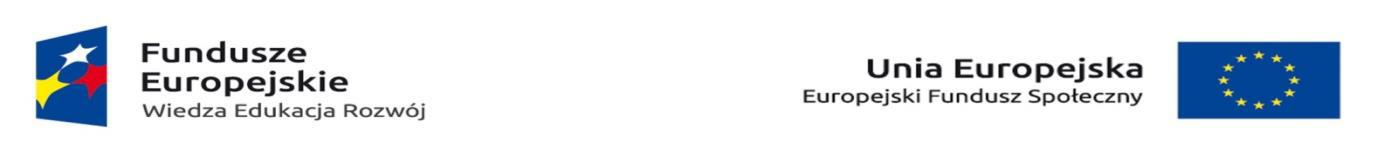 \Materiał jest rozpowszechniany na zasadach wolnej licencji Creative Commons – Użycie niekomercyjne 3.0 Polska (CC-BY-NC).identyfikuje podstawowe źródła informacji;potrafi korzystać z pomocy w procesie uczenia się;wie, na czym polega skuteczna praca w grupie.UmiejętnościUczeń:uczy się pod bezpośrednim kierunkiem nauczyciela;słucha wypowiedzi innych i korzysta z przekazywanych informacji i wskazówek;stosuje znane metody i techniki uczenia się;przeprowadza proste obserwacje i doświadczenia;dostrzega związki przyczynowo-skutkowe wynikające z przeprowadzonych badań;podejmuje próby uzasadnia własnego stanowiska;wykorzystuje zasady uczenia się w grupie.PostawyUczeń:chętnie nabywa nowej wiedzy oraz umiejętności;Materiał jest rozpowszechniany na zasadach wolnej licencji Creative Commons – Użycie niekomercyjne 3.0 Polska (CC-BY-NC).jest ciekawy świata i zadaje pytania;rozwija swoje zainteresowania;chętnie wykonuje wyznaczone zadania;jest gotów do pracy w zespole.Profil kompetencyjny nauczycielaProfil kompetencyjny obejmuje wiedzę, umiejętności i postawy nauczyciela edukacji wczesnoszkolnej związane z kształtowaniem u uczniów umiejętności uczenia się przez eksperymentowanie, doświadczanie i inne metody aktywizujące.WiedzaNauczyciel zna:najnowsze teorie i badania dotyczące uczenia się;sposoby rozpoznawania i planowania pracy z uczniem bazujące na wiedzy o indywidualnych preferencjach uczniów w zakresie uczenia się;metody i techniki pracy angażujące uczniów, które wykorzystują doświadczanie, obserwację, sytuacje problemowe oraz uczą współpracy;strategie i elementy ocenia kształtującego;zasady budowania dobrych relacji z uczniami;Materiał jest rozpowszechniany na zasadach wolnej licencji Creative Commons – Użycie niekomercyjne 3.0 Polska (CC-BY-NC).reguły tworzenia przestrzeni sprzyjającej uczeniu się i budowania autonomii ucznia. Nauczyciel rozumie:potrzebę wykorzystania najnowszych badań i odkryć dotyczących uczenia się;potrzebę indywidualizacji pracy w celu uwzględnienia różnorodnych możliwości i potrzeb uczniów;znaczenie pracy metodami i technikami angażującymi uczniów, które wykorzystują doświadczanie, obserwację, sytuacje problemowe oraz uczą współpracy;znaczenie informacji zwrotnej w kształtowaniu umiejętności uczenia się u uczniów;potrzebę budowania dobrych relacji z uczniami i tworzenia przestrzeni sprzyjającej uczeniu się;znaczenie współpracy nauczycieli w doskonaleniu pracy nad kształtowaniem kompetencji kluczowych.UmiejętnościNauczyciel:stosuje wiedzę o najnowszych badaniach na temat uczenia się do planowania pracy z uczniem;projektuje zajęcia, uwzględniając indywidualne predyspozycje uczniów oraz ich potrzeby i style uczenia się;dostosowuje strategie oceniania kształtującego do pracy z uczniami na I etapie edukacyjnym;wykorzystuje doświadczanie, obserwację, uczenie przez działanie w procesie uczenia się;odwołuje się do pedagogiki zabawy i uczenia przez ruch w pracy z uczniami;Materiał jest rozpowszechniany na zasadach wolnej licencji Creative Commons – Użycie niekomercyjne 3.0 Polska (CC-BY-NC).buduje atmosferę przyjazną uczeniu się;organizuje przestrzeń sprzyjającą uczeniu się i budowaniu autonomii ucznia;kształtuje u uczniów postawy sprzyjające współdziałaniu;współpracuje z innymi nauczycielami doskonalącymi umiejętności kształtowania kompetencji kluczowych.PostawyNauczyciel:wykazuje się autorefleksją na temat swojej pracy;jest otwarty na nowe idee, koncepcje, uczenie się od innych;wspiera aktywność i samodzielność uczniów w procesie uczenia się;indywidualizuje swoje działania i wsparcie udzielane uczniom;jest gotów do eksperymentowania, działania nieszablonowego;wykazuje elastyczność w procesie dydaktycznym.Materiał jest rozpowszechniany na zasadach wolnej licencji Creative Commons – Użycie niekomercyjne 3.0 Polska (CC-BY-NC).Drugi etap edukacyjny:Profil kompetencyjny ucznia:Profil kompetencyjny obejmuje wiedzę, umiejętności i postawy związane z umiejętnością uczenia się, kształtowaną w wyniku nauczania przez eksperymentowanie, doświadczanie i inne metody aktywizujące uczniów, wynikające z zapisów podstawy programowej oraz samej definicji umiejętności uczenia się odniesionej do poziomu rozwoju uczniów II etapu edukacyjnego.WiedzaUczeń:wie, że ma potrzeby i ograniczenia w procesie uczenia się;wie, jakie znaczenie dla uczenia się ma samoocena i ocena koleżeńska, zna sposoby jej dokonywania;zna różne techniki i metody pracy odpowiadające jego stylowi uczenia się;potrafi zaplanować obserwację, doświadczenie i eksperyment;dokonuje selekcji informacji pozyskanych z różnych źródeł;wie, jak zorganizować uczenie się w grupie.Materiał jest rozpowszechniany na zasadach wolnej licencji Creative Commons – Użycie niekomercyjne 3.0 Polska (CC-BY-NC).identyfikuje swoje mocne strony i zainteresowania;umie korzystać z instrukcji.UmiejętnościUczeń:uczy się pod kierunkiem nauczycieli i samodzielnie;wykorzystuje swoje mocne strony, informację zwrotną i wcześniejsze doświadczenia w procesie uczenia się;stosuje znane metody i techniki uczenia się;korzysta z różnorodnych źródeł informacji, dokonuje ich prawidłowej selekcji;formułuje problemy inicjujące proces badawczy i uczestniczy we wszystkich etapach procesu badawczego;planuje i przeprowadza obserwacje oraz doświadczenia jako sposób rozwiązywania problemów;formułuje wnioski i uzasadnia własne stanowisko;organizuje pracę w grupie;określa cele swojego działania i rozwija swoje zainteresowania;dokonuje oceny własnej pracy;wskazuje związki przyczynowo-skutkowe wynikające z przeprowadzonych badań;podejmuje próby formułowania wniosków i wnioskuje samodzielnie;dzieli się swoją wiedzą i korzysta z wiedzy rówieśników.Materiał jest rozpowszechniany na zasadach wolnej licencji Creative Commons – Użycie niekomercyjne 3.0 Polska (CC-BY-NC).PostawyUczeń:chętnie nabywa nowej wiedzy oraz umiejętności;rozwija swoje zainteresowania;podejmuje próby pokonywania trudności występujących podczas uczenia się;bierze odpowiedzialność za własną naukę;jest gotów stawiać hipotezy i rozwiązywać problemy;z chęcią samodzielnie wyszukuje informacje z różnych źródeł;docenia wartość uczenia się we współpracy i chętnie podejmuje pracę zespołową.podejmuje działania zmierzające do rozwiązywania problemów w procesie uczenia się;chętnie realizuje zadania we współpracy z rówieśnikami.Profil kompetencyjny nauczycielaWiedzaNauczyciel zna:najnowsze teorie i badania dotyczące uczenia się;Materiał jest rozpowszechniany na zasadach wolnej licencji Creative Commons – Użycie niekomercyjne 3.0 Polska (CC-BY-NC).sposoby rozpoznawania i planowania pracy z uczniem bazujące na wiedzy o indywidualnych preferencjach uczniów w zakresie uczenia się;metody i techniki pracy, które wykorzystują doświadczanie i obserwację, formułowanie pytań problemowych, zabawę i gry dydaktyczne oraz pracę w grupie w celu kształtowania umiejętności uczenia się;zasady pracy metodą projektów w grupie uczniów o zróżnicowanych możliwościach;strategie i elementy ocenia kształtującego;reguły tworzenia przestrzeni sprzyjającej uczeniu się i budowania autonomii uczniów.metody i sposoby sprzyjające uczeniu się przez zabawę i aktywność ruchową;Nauczyciel rozumie:potrzebę integrowania wiedzy;potrzebę budowania dobrych relacji z uczniami i tworzenia przestrzeni sprzyjającej uczeniu się;potrzebę indywidualizacji pracy w celu uwzględnienia różnorodnych możliwości i potrzeb uczniów;znaczenie informacji zwrotnej w kształtowaniu umiejętności uczenia się u uczniów;znaczenie pracy metodami aktywizującymi oraz doświadczania dla kształtowania umiejętności uczenia się;zależność między stosowanymi metodami, technikami pracy a skutecznością uczenia się uczniów;potrzebę poszerzenia wiedzy uczniów na temat własnego procesu ucznia się, znaczenie doskonalenia umiejętności wykorzystywania wiedzy z różnorodnych źródeł i jej prawidłowej selekcji oraz analizy;Materiał jest rozpowszechniany na zasadach wolnej licencji Creative Commons – Użycie niekomercyjne 3.0 Polska (CC-BY-NC).znaczenie samodzielnego doświadczania oraz różnorodnego działania uczniów dla przydatności i trwałości zdobywanej wiedzy i umiejętności;znaczenie współpracy nauczycieli uczących w danym zespole uczniów dla kształtowania umiejętności uczenia się.UmiejętnościNauczyciel:stosuje wiedzę o najnowszych badaniach na temat uczenia się do planowania pracy z uczniem;rozpoznaje style uczenia się uczniów;projektuje zajęcia, uwzględniając indywidualne predyspozycje uczniów oraz ich potrzeby;stosuje strategie oceniania kształtującego w codziennej pracy z uczniem;przekazuje informację zwrotną w sposób dostępny dla ucznia;wykorzystuje doświadczanie, obserwację, uczenie przez działanie w procesie uczenia się;kieruje pracą uczniów realizujących projekt, dostosowując wsparcie do ich potrzeb i możliwości;wykorzystuje aktywność podczas uczenia się przez gry i zabawy dydaktyczne;kształtuje u uczniów postawy sprzyjające współdziałaniu;buduje atmosferę sprzyjającą uczeniu się;wykorzystuje gry dydaktyczne i TIK w pracy z uczniami;organizuje przestrzeń przyjazną uczeniu się i budowaniu autonomii ucznia;Materiał jest rozpowszechniany na zasadach wolnej licencji Creative Commons – Użycie niekomercyjne 3.0 Polska (CC-BY-NC).stwarza możliwość samodzielnej pracy uczniów;uwzględnia w planowaniu pracy aspekt interdyscyplinarności – łączenia wiedzy;stosuje techniki coachingowe we wspieraniu rozwoju uczniów;współpracuje z innymi nauczycielami doskonalącymi umiejętności kształtowania kompetencji kluczowych.PostawyNauczyciel:wykazuje się autorefleksją na temat swojej pracy;jest otwarty na nowe idee, koncepcje, uczenie się od innych;wspiera aktywność i samodzielność uczniów w procesie uczenia się;indywidualizuje swoje działania i wsparcie udzielane uczniom;jest nastawiony na współdziałanie z innymi nauczycielami;jest gotów do eksperymentowania, działania nieszablonowego;wykazuje elastyczność w procesie dydaktycznym.Materiał jest rozpowszechniany na zasadach wolnej licencji Creative Commons – Użycie niekomercyjne 3.0 Polska (CC-BY-NC).Trzeci etap edukacyjny:Profil kompetencyjny ucznia:Profil kompetencyjny obejmuje wiedzę, umiejętności i postawy związane z umiejętnością uczenia się, kształtowaną w wyniku nauczania przez eksperymentowanie, doświadczanie i inne metody aktywizujące uczniów, wynikające z zapisów podstawy programowej oraz samej definicji umiejętności uczenia się odniesionej do poziomu rozwoju uczniów III etapu edukacyjnego.WiedzaUczeń:zna sposoby wykorzystania wiedzy o uczeniu się w planowaniu własnej pracy i przyszłości zawodowej;wie, że autonomia w procesie uczenia się sprzyja jego rozwojowi;wie, że informacja zwrotna i samoocena mogą służyć doskonaleniu procesu uczenia się;zna różne techniki i metody pracy odpowiadające jego stylowi uczenia się;potrafi wykorzystać wyniki obserwacji, doświadczenia i eksperymentu do formułowania wniosków i planowania dalszych działań;umie dokonać krytycznej analizy informacji;zna różne sposoby organizacji pracy w grupie.Materiał jest rozpowszechniany na zasadach wolnej licencji Creative Commons – Użycie niekomercyjne 3.0 Polska (CC-BY-NUmiejętnościUczeńuczy się w części samodzielnie i pod kierunkiem nauczyciela;planuje swój proces uczenia się, wykorzystując wiedzę na temat swoich mocnych stron oraz informację zwrotną;określa cele swojego działania i ocenia, czy zostały osiągnięte;dokonuje krytycznej analizy informacji z różnych źródeł;formułuje problemy inicjujące proces badawczy;ocenia adekwatność zaplanowanej procedury badawczej w stosunku do sformułowanego problemu;samodzielnie planuje i przeprowadza doświadczenia i eksperymenty,planuje i organizuje efektywną pracę w grupie.PostawyUczeń:chętnie nabywa nowej wiedzy oraz umiejętności;rozwija swoje zainteresowania;bierze odpowiedzialność za własną naukę;docenia wartość autonomii w procesie uczenia się;dostrzega znaczenie nowej wiedzy dla własnego rozwoju;jest gotów stawiać hipotezy i rozwiązywać problemy, wykorzystując wiedzę z różnych dziedzin;docenia wartość różnorodności źródeł wiedzy oraz rozumie potrzebę ich selekcji;jest gotów do organizowania pracy zespołowej;chętnie podejmuje różne role i zadania w zespole.Materiał jest rozpowszechniany na zasadach wolnej licencji Creative Commons – Użycie niekomercyjne 3.0 Polska (CC-BY-NC).Profil kompetencyjny nauczycielaWiedzaNauczyciel zna:najnowsze teorie i badania dotyczące uczenia się;sposoby rozpoznawania i planowania pracy z uczniem bazujące na wiedzy o indywidualnych preferencjach uczniów w zakresie uczenia się;metody i techniki pracy angażujące uczniów, które wykorzystują doświadczanie, obserwację, sytuacje problemowe oraz uczą współpracy;strategie i elementy oceniania kształtującego;reguły budowania dobrych relacji z uczniami;zasady tworzenia przestrzeni sprzyjającej uczeniu się i budowania autonomii uczniów.Nauczyciel rozumie:potrzebę wykorzystania najnowszych badań i odkryć dotyczących uczenia się;potrzebę indywidualizacji pracy w celu uwzględnienia różnorodnych możliwości i potrzeb uczniów;znaczenie pracy metodami i technikami angażującymi uczniów, które wykorzystują doświadczanie, obserwację, sytuacje problemowe oraz uczą współpracy;znaczenie informacji zwrotnej w kształtowaniu umiejętności uczenia się u uczniów;potrzebę budowania dobrych relacji z uczniami i tworzenia przestrzeni sprzyjającej uczeniu się;Materiał jest rozpowszechniany na zasadach wolnej licencji Creative Commons – Użycie niekomercyjne 3.0 Polska (CC-BY-NC).potrzebę poszerzenia wiedzy uczniów na temat własnego procesu ucznia się;znaczenie doskonalenia umiejętności wykorzystywania wiedzy z różnorodnych źródeł i prawidłowej jej selekcji oraz analizy;znaczenie samodzielnego doświadczania oraz różnorodnego działania uczniów dla przydatności i trwałości zdobywanej wiedzy i umiejętności;znaczenie współpracy nauczycieli uczących w danym zespole uczniów.UmiejętnościNauczyciel:stosuje wiedzę o najnowszych badaniach na temat uczenia się do planowania pracy z uczniem;projektuje zajęcia, uwzględniając indywidualne predyspozycje uczniów oraz ich potrzeby i style uczenia się;stosuje strategie oceniania kształtującego w codziennej pracy z uczniem;wykorzystuje doświadczanie, obserwację, uczenie przez działanie w procesie uczenia się;posługuje się grami dydaktycznymi i TIK w pracy z uczniami;buduje atmosferę sprzyjającą uczeniu się;organizuje przestrzeń przyjazną uczeniu się i budowaniu autonomii ucznia;kształtuje u uczniów postawy sprzyjające współdziałaniu;stwarza możliwość samodzielnej pracy uczniów;uwzględnia w planowaniu pracy aspekt interdyscyplinarności – łączenia wiedzy;stosuje techniki coachingowe we wspieraniu rozwoju uczniów;współpracuje z innymi nauczycielami doskonalącymi umiejętności kształtowania kompetencji kluczowych.Materiał jest rozpowszechniany na zasadach wolnej licencji Creative Commons – Użycie niekomercyjne 3.0 Polska (CC-BY-NC)PostawyNauczyciel:wykazuje się autorefleksją na temat swojej pracy;wspiera budowanie autonomii i odpowiedzialności ucznia za proces uczenia się;jest otwarty na nowe idee, koncepcje, uczenie się od innych;jest otwarty na zwiększanie samodzielności uczniów w procesie uczenia się;jest nastawiony na współdziałanie z innymi nauczycielami;jest gotów do eksperymentowania, działania nieszablonowego;wykazuje elastyczność w procesie dydaktycznym.Adresaci szkoleniaPracownicy placówek doskonalenia nauczycieli, poradni psychologiczno-pedagogicznych, bibliotek pedagogicznych, doradcy metodyczni, trenerzy oświatyCel ogólnyPrzygotowanie do procesowego wspomagania szkół w obszarach związanych z kształtowaniem kompetencji kluczowych uczniówMateriał jest rozpowszechniany na zasadach wolnej licencji Creative Commons – Użycie niekomercyjne 3.0 Polska (CC-BY-NC).Cele szczegółoweUczestnik szkolenia:charakteryzuje kompetencje kluczowe, rozumie ich rolę i znaczenie w procesie uczenia się przez całe życie oraz przygotowania uczniów do funkcjonowania w społeczeństwie i dorosłym życiu;uzasadnia potrzeby rozwoju umiejętności uczenia się i znaczenie nauczania przez eksperymentowanie, doświadczanie i inne metody aktywizujące uczniów dla rozwoju tej umiejętności na III etapie edukacyjnym;wskazuje metody i techniki nauczania/uczenia się służące rozwijaniu umiejętności uczenia się i warunki sprzyjające jej kształtowaniu na III etapie edukacyjnym;zna założenia kompleksowego wspomagania szkół i zadania instytucji systemu wspomagania;prowadzi wspomaganie szkoły w zakresie kształtowania u uczniów kompetencji kluczowych, wykorzystując wiedzę na temat metod i technik nauczania/uczenia się;organizuje pracę zespołową nauczycieli w celu kształtowania umiejętności uczenia się przez stosowanie eksperymentów, doświadczeń i innych metod aktywizujących uczniów;określa swój potencjał zawodowy oraz planuje dalszy rozwój w roli osoby prowadzącej wspomaganie szkół.Tematy modułówModuł I. Wspomaganie pracy szkoły – wprowadzenie do szkolenia.Moduł II. Rozwój kompetencji kluczowych w procesie edukacji.Materiał jest rozpowszechniany na zasadach wolnej licencji Creative Commons – Użycie niekomercyjne 3.0 Polska (CC-BY-NC).Moduł III. Proces uczenia się i jego uwarunkowania.Moduł IV. Kształtowanie umiejętności uczenia się na III etapie edukacyjnym.Moduł V. Nauczanie/uczenie się problemowe, eksperymenty i doświadczenia.Moduł VI. Metody aktywizujące w nauczaniu/uczeniu się.Moduł VII. Projekt edukacyjny jako metoda integrująca wiedzę i ucząca współpracy.Moduł VIII. Ocenianie kształtujące jako strategia wspierająca rozwój ucznia i jego autonomię w procesie uczenia się.Moduł IX. Wspomaganie pracy szkoły w rozwoju umiejętności uczenia się kształtowanej przez eksperymentowanie, doświadczanie i inne metody aktywizujące.Moduł X. Planowanie rozwoju zawodowego uczestników szkolenia w zakresie wspomagania szkół.Forma realizacjiSzkolenie blended learningCzas trwania zajęćCzęść stacjonarna – około 70 godzin dydaktycznych, część e-learningowa – około 20 godzinLiczebność grupy szkoleniowejOkoło 20 osóbMateriał jest rozpowszechniany na zasadach wolnej licencji Creative Commons – Użycie niekomercyjne 3.0 Polska (CC-BY-NC).Treści szkoleniaModuł I. Wspomaganie pracy szkoły – wprowadzenie do szkoleniaCele operacyjneUczestnik szkolenia:analizuje założenia kompleksowego wspomagania szkół i zadania instytucji systemu oświaty odpowiedzialnych za wspieranie szkół;wskazuje główne zadania osób zaangażowanych w proces wspomagania szkoły: specjalisty ds. wspomagania, ekspertów, dyrektora szkoły, nauczycieli;planuje wykonanie zadania polegającego na organizacji i prowadzeniu wspomagania trzech szkół w zakresie kształtowania kompetencji kluczowych uczniów.Szczegółowe treściZałożenia kompleksowego wspomagania szkół.Etapy procesu wspomagania szkół: diagnoza pracy szkoły, planowanie i realizacja działań służących poprawie jakości pracy szkoły, ocena procesu i efektów wspomagania.Zasady działania sieci współpracy i samokształcenia.Materiał jest rozpowszechniany na zasadach wolnej licencji Creative Commons – Użycie niekomercyjne 3.0 Polska (CC-BY-NC).Zadania placówek doskonalenia nauczycieli, poradni psychologiczno-pedagogicznych oraz bibliotek pedagogicznych w zakresie wspomagania szkół.Wymagania państwa wobec szkół i placówek oświatowych jako kierunek doskonalenia pracy szkoły w kształtowaniu kompetencji kluczowych uczniów.Znaczenie ewaluacji pracy szkoły (zewnętrznej i wewnętrznej) w diagnozie pracy szkoły.Zadania osób zaangażowanych w proces wspomagania: specjalisty ds. wspomagania, eksperta, dyrektora szkoły, nauczycieli oraz innych pracowników szkoły.Charakterystyka zadania dla uczestników szkolenia polegającego na wspomaganiu trzech szkół w zakresie kształtowania kompetencji kluczowych uczniów.Zasoby edukacyjneHajdukiewicz M., Wysocka J. (red.), Nauczyciel w szkole uczącej się. Informacje o nowym systemie wspomagania, Ośrodek Rozwoju Edukacji, Warszawa 2015 [online, dostęp dn. 30.06.2017].Rozporządzenie Ministra Edukacji Narodowej z dn. 1 lutego 2013 r. w sprawie szczegółowych zasad działania publicznych poradni psychologiczno-pedagogicznych, w tym publicznych poradni specjalistycznych (Dz.U. z 2013 r. poz. 199).Rozporządzenie Ministra Edukacji Narodowej z dn. 27 sierpnia 2015 r. w sprawie nadzoru pedagogicznego (Dz.U. z 2015 r. poz. 1270).Rozporządzenie Ministra Edukacji Narodowej z dn. 28 lutego 2013 r. w sprawie szczegółowych zasad działania publicznych bibliotek pedagogicznych (Dz.U. z 2013 r. poz. 369).Materiał jest rozpowszechniany na zasadach wolnej licencji Creative Commons – Użycie niekomercyjne 3.0 Polska (CC-BY-NC).Rozporządzenie Ministra Edukacji Narodowej z dn. 29 września 2016 r. w sprawie placówek doskonalenia nauczycieli (Dz.U. z 2016 r. poz. 1591).Rozporządzenie Ministra Edukacji Narodowej z dn. 6 sierpnia 2015 r. w sprawie wymagań wobec szkół i placówek (Dz.U. z 2015 r. poz. 1214).Ustawa z dn. 1 grudnia 2016 r. o zmianie ustawy o dochodach jednostek samorządu terytorialnego oraz niektórych innych ustaw (Dz.U. z 2016 r. poz. 1985).Ustawa z dn. 14 grudnia 2016 r. – Przepisy wprowadzające ustawę Prawo oświatowe (Dz.U. z 2017 r, poz. 60).Ustawa z dn. 14 grudnia 2016 r. Prawo oświatowe (Dz.U. z 2017 r, poz.59).Ustawa z dn. 26 stycznia 1982 r. Karta Nauczyciela (Dz.U. z 2014 r. poz. 191).Więcej informacji dotyczących wspomagania szkół na stronie Ośrodka Rozwoju Edukacji.Zalecane metody i techniki pracyMetody podające: prezentacja, wykład, film.Metody warsztatowe: analiza studium przypadku, metaplan, World Café, JIGSAW.Moduł II. Rozwój kompetencji kluczowych w procesie edukacjiCele operacyjneUczestnik szkolenia:Materiał jest rozpowszechniany na zasadach wolnej licencji Creative Commons – Użycie niekomercyjne 3.0 Polska (CC-BY-NC).definiuje pojęcie kompetencji;charakteryzuje kompetencje kluczowe zgodnie z Zaleceniemi Parlamentu Europejskiego i Rady w sprawie kompetencji kluczowych w procesie uczenia się przez całe życie;wykazuje znaczenie kompetencji kluczowych dla przygotowania dzieci i młodzieży do dorosłego życia i funkcjonowania na rynku pracy;analizuje zapisy prawa oświatowego, które regulują kwestie związane z rozwijaniem kompetencji kluczowych uczniów;dowodzi ponadprzedmiotowego i interdyscyplinarnego charakteru kompetencji kluczowych;opisuje rolę szkoły w kształtowaniu kompetencji kluczowych uczniów.Szczegółowe treściKompetencje rozumiane jako wiedza, umiejętności i postawy.Kompetencje kluczowe w Zaleceniu Parlamentu Europejskiego i Rady – definicje.Społeczne i cywilizacyjne przyczyny ustanowienia kompetencji kluczowych istotnych w procesie uczenia się przez całe życie.Kompetencje kluczowe a rozwój intelektualny i psychomotoryczny dziecka.Wpływ kompetencji kluczowych na sprawne funkcjonowanie dzieci w dorosłym życiu i na rynku pracy.Kompetencje kluczowe w zapisach podstawy programowej oraz wymaganiach państwa wobec szkół i placówek.Ponadprzedmiotowy charakter kompetencji kluczowych.Rola różnych podmiotów środowiska szkolnego w kształtowaniu kompetencji kluczowych dzieci i młodzieży.Zadania osoby wspomagającej szkołę w procesie kształtowania kompetencji kluczowych uczniów.Materiał jest rozpowszechniany na zasadach wolnej licencji Creative Commons – Użycie niekomercyjne 3.0 Polska (CC-BY-NC).Zasoby edukacyjneKomisja Europejska/EACEA/Eurydice, Rozwijanie kompetencji kluczowych w szkołach w Europie. Wyzwania i szans dla polityki edukacyjnej. Raport Eurydice, Urząd Publikacji Unii Europejskiej, Luksemburg 2012 [online, dostęp dn. 30.06.2017].Rozporządzenie Ministra Edukacji Narodowej z dn. 14 lutego 2017 r.w sprawie podstawy programowej wychowania przedszkolnego oraz podstawy programowej kształcenia ogólnego dla szkoły podstawowej, w tym dla uczniówz niepełnosprawnością intelektualną w stopniu umiarkowanym lub znacznym, kształcenia ogólnego dla branżowej szkoły I stopnia, kształcenia ogólnego dla szkoły specjalnej przysposabiającej do pracy oraz kształcenia ogólnego dla szkoły policealnej (Dz.U. 2017 poz. 356).Rozporządzenie Ministra Edukacji Narodowej z dn. 6 sierpnia 2015 r. w sprawie wymagań wobec szkół i placówek (Dz.U. z 2015 r. poz. 1214).Zalecenie Parlamentu Europejskiego i Rady nr 2006/962/WE z dn. 18 grudnia 2006 r. w sprawie kompetencji kluczowych w procesie uczenia się przez całe życie (Dz.U. L 394 z 30.12.2006).Zalecane metody i techniki pracyMetody podające: wykład, prezentacja.Metody warsztatowe: analiza dokumentów, dyskusja, quiz, piramida priorytetów.Materiał jest rozpowszechniany na zasadach wolnej licencji Creative Commons – Użycie niekomercyjne 3.0 Polska (CC-BY-NC).Moduł III. Proces uczenia się i jego uwarunkowaniaCele operacyjneUczestnik szkolenia:opisuje przebieg procesu uczenia się;określa czynniki wpływające na efektywność procesu uczenia się wynikające z najnowszej wiedzy i badań;uzasadnia znaczenie relacji między uczniem a nauczycielem w procesie uczenia się;identyfikuje czynniki związane z organizacją pracy szkoły, które sprzyjają procesom uczenia się;wskazuje związek procesu uczenia się z kształtowaniem kompetencji kluczowych uczniów;łączy wiedzę na temat uczenia się z wiedzą dotyczącą procesowego wspomagania szkół.Szczegółowe treściPrzebieg procesu uczenia się:etapy procesu uczenia się: od nieświadomej niekompetencji do nieświadomej kompetencji;rozwój umiejętności prostych i złożonych (np. na podstawie taksonomii celów wg B. Blooma) jako warunek skutecznego nauczania.Czynniki wpływające na proces uczenia się:Materiał jest rozpowszechniany na zasadach wolnej licencji Creative Commons – Użycie niekomercyjne 3.0 Polska (CC-BY-NC).podmiotowość ucznia w procesie uczenia się;znajomość metod i technik służących poznaniu własnych strategii uczenia się;łączenie wiedzy (nowej z dotychczas zdobytą, wiedzy z różnych dziedzin) i hierarchiczne jej porządkowanie;praktyczne wykorzystywanie zdobywanej wiedzy i umiejętności w szkole oraz codziennym życiu;wpływ motywacji i emocji na przebieg procesu uczenia się;możliwości i ograniczenia ludzkich zdolności do przyswajania informacji.Środowiska edukacyjne sprzyjające uczeniu się:relacje nauczyciel–uczeń;praca zespołowa;metody pracy nauczyciela;indywidualizacja nauczania;organizacja przestrzeni szkolnej.Proces uczenia się drogą do kształtowania i rozwijania kompetencji kluczowych uczniów:wiedza o przebiegu procesu uczenia się jako podstawa do budowania skutecznej diagnozy pracy szkoły;monitorowanie procesu uczenia się jako istotny element wdrażania zmian służących kształtowaniu kompetencji kluczowych uczniów.Materiał jest rozpowszechniany na zasadach wolnej licencji Creative Commons – Użycie niekomercyjne 3.0 Polska (CC-BY-NC).Zasoby edukacyjneBorek A., Domerecka B., Dobrze zorganizowana aktywność i bierność, System Ewaluacji Oświaty [online, dostęp dn.22.06.2017].Dumont H., Istanc D. Benavides F., Istota uczenia się. Wykorzystanie wyników badan w praktyce, Wolters Kluwer, Warszawa 2013.Hattie J., Widoczne uczenie się dla nauczycieli, Centrum Edukacji Obywatelskiej, Warszawa 2015.Ligęza A., Franczak J., Jak analizuje się wyniki egzaminów zewnętrznych w polskich szkołach? Raport z wyników ewaluacji zewnętrznej, System Ewaluacji Oświaty [online, dostęp dn. 21.06.2017].Marzano R.J., Sztuka i teoria skutecznego nauczania, Centrum Edukacji Obywatelskiej, Warszawa 2012.Okoń W., Wprowadzenie do dydaktyki ogólnej, Wydawnictwo Akademickie Żak, Warszawa 1998.Rosenberg M., Porozumienie bez przemocy, Jacek Santorski & Co Agencja Wydawnicza, Warszawa 2009.Schaffer D.R., Kipp K., Psychologia rozwoju. Od dziecka do dorosłości, Harmonia, Gdańsk 2015.Swat-Pawlicka M., Pawlicki A., Analiza niektórych danych w związku z wymaganiem Uczniowie są aktywni, System EwaluacjiOświaty [online, dostęp dn.22.06.2017].Taraszkiewicz M., Plewka Cz., Uczymy się uczyć, Towarzystwo Wiedzy Powszechnej, Warszawa 2010.Tędziagolska M., W jaki sposób szkoła mówi, że warto się uczyć?, System Ewaluacji Oświaty [online, dostęp dn. 21.06.2017].Materiał jest rozpowszechniany na zasadach wolnej licencji Creative Commons – Użycie niekomercyjne 3.0 Polska (CC-BY-NC).Zalecane metody i techniki pracyMetody podające: prezentacja, wykład.Metody warsztatowe: praca nad zagadnieniem etapów procesu uczenia się, metoda 5Q, dywanik pomysłów, JIGSAW.Moduł IV. Kształtowanie umiejętności uczenia się na III etapie edukacyjnymCele operacyjneUczestnik szkolenia:charakteryzuje specyfikę rozwojową uczniów na III etapie edukacyjnym w kontekście rozwijania umiejętności uczenia się;określa wiedzę, umiejętności i postawy ucznia w okresie wczesnej i późnej dorastania związane z umiejętnością uczenia się;wskazuje kompetencje nauczycieli III etapu edukacji istotne dla kształtowania u uczniów umiejętności uczenia się;wskazuje strategie i metody nauczania sprzyjające rozwijaniu umiejętności uczenia się na III etapie edukacyjnym;określa wskaźniki świadczące o potrzebie rozwoju szkoły w zakresie kształtowania u uczniów umiejętności uczenia się;wskazuje źródła informacji służące diagnozie pracy szkoły w obszarze stosowanych strategii i metod nauczania.Szczegółowe treściCharakterystyka rozwojowa ucznia we wczesnym i późnym okresie dorastania w kontekście kształtowania umiejętności uczenia się.Materiał jest rozpowszechniany na zasadach wolnej licencji Creative Commons – Użycie niekomercyjne 3.0 Polska (CC-BY-NC).Umiejętność uczenia się w zapisach podstawy programowej kształcenia ogólnego dla III etapu edukacyjnego.Profil kompetencyjny ucznia i nauczyciela jako kierunek rozwoju pracy szkoły w zakresie kształtowania umiejętności uczenia się.Strategie i metody nauczania sprzyjające kształtowaniu umiejętności uczenia się – nauczanie problemowe, eksperymentydoświadczenia, projekt edukacyjny, metapoznawcze strategie uczenia się i inne metody aktywizujące uczniów, ocenianie kształtujące – wprowadzenie do tematu.Wskaźniki informujące o potrzebie rozwoju szkoły w zakresie kształtowania u uczniów umiejętności uczenia się, np.Czy uczniowie znają cele podejmowanych działań?Czy organizowana jest praca w grupie?Czy uczniowie podejmują refleksję nad własnym uczeniem się?Źródła informacji do wykorzystania w procesie diagnozy pracy szkoły w obszarze stosowanych strategii i metod nauczania (np. wnioski z obserwacji lekcji przez dyrektora, wyniki ewaluacji wewnętrznej lub zewnętrznej, tematyka lekcji koleżeńskich, plany pracy zespołów samokształceniowych, plan pracy nauczyciela).Zasoby edukacyjneAnderson J., Uczenie się i pamięć. Integracja zagadnień, Wydawnictwa Szkolne i Pedagogiczne, Warszawa 1998.Antoszkiewicz J., Metody heurystyczne. Twórcze rozwiązywanie problemów, Państwowe Wydawnictwo Ekonomiczne, Warszawa 1990.Materiał jest rozpowszechniany na zasadach wolnej licencji Creative Commons – Użycie niekomercyjne 3.0 Polska (CC-BY-NC).Arends R.I., Uczymy się nauczać, Wydawnictwa Szkolne i Pedagogiczne, Warszawa 1994.Brophy J., Motywowanie uczniów do nauki, Wydawnictwo Naukowe PWN, Warszawa 2004.Buzan T., Rusz głową, Wydawnictwo Ravi, Łódź 2002.Clauss G., Psychologia różnic indywidualnych w uczeniu się, Wydawnictwa Szkolne i Pedagogiczne, Warszawa 1987.Cohen L., Manion L., Morrison K., Wprowadzenie do nauczania, Zysk i S-ka, Poznań 1999.Dryden G., Vos J., Rewolucja w uczeniu, Zysk i S-ka, Poznań 2003.Fisher R., Uczymy jak się uczyć, Wydawnictwa Szkolne i Pedagogiczne, Warszawa 1999.Franke R., Psychologia motywacji, Gdańskie Wydawnictwo Psychologiczne, Gdańsk 2006.Freinet C., Niezmienne prawdy pedagogiczne, PS APF, Otwock 1993.Harmin M., Duch klasy. Jak motywować uczniów do nauki, Centrum Edukacji Obywatelskiej, Warszawa 2005.Gardner H., Inteligencje wielorakie. Nowe horyzonty w teorii i praktyce, Laurum, Warszawa 2012.Joyce B., Calhoun E., Hopkins D., Przykłady modeli uczenia się i nauczania, Wydawnictwa Szkolne i Pedagogiczne, Warszawa 1999.Kubiczek B., Metody aktywizujące. Jak nauczyć uczniów uczenia się?, Wydawnictwo Nowik, Opole 2006.Reykowski J., Emocje i motywacja, [w:] Tomaszewski T., Psychologia, Wydawnicywo Naukowe PWN, Warszawa 1985.Rozporządzenie Ministra Edukacji Narodowej z dn. 14 lutego 2017 r.w sprawie podstawy programowej wychowania przedszkolnego oraz podstawy programowej kształcenia ogólnego dla szkoły podstawowej, w tym dla uczniówz niepełnosprawnością intelektualną w stopniu umiarkowanym lub znacznym, kształcenia ogólnego dla branżowej szkołyMateriał jest rozpowszechniany na zasadach wolnej licencji Creative Commons – Użycie niekomercyjne 3.0 Polska (CC-BY-NC).I stopnia, kształcenia ogólnego dla szkoły specjalnej przysposabiającej do pracy oraz kształcenia ogólnego dla szkoły policealnej (Dz.U. 2017 poz. 356).Zalecane metody i techniki pracyMetody podające: miniwykład i prezentacja.Metody warsztatowe: mapa myśli, metoda złotego kręgu, balon.Moduł V. Nauczanie/uczenie się problemowe, eksperymenty i doświadczeniaCele operacyjneUczestnik szkolenia:charakteryzuje ogólne założenia nauczania problemowego, eksperymentów i doświadczeń;uzasadnia, w jaki sposób uczenie problemowe i metody empiryczne umożliwiają kształtowanie umiejętności uczenia się;podaje przykłady metod nauczania problemowego oraz możliwości stosowania eksperymentów i doświadczeń w pracy z uczniami na III etapie na zajęciach z różnych przedmiotów;wyjaśnia rolę nauczyciela i ucznia w pracy metodą problemową oraz przeprowadzaniu eksperymentów i doświadczeń na III etapie edukacyjnym;określa wskaźniki świadczące o potrzebie rozwoju szkoły w zakresie nauczania problemowego i empirycznego;Materiał jest rozpowszechniany na zasadach wolnej licencji Creative Commons – Użycie niekomercyjne 3.0 Polska (CC-BY-NC).posługuje się metodą wywiadu indywidualnego w procesie diagnozy pracy szkoły w obszarze nauczania problemowego, stosowania eksperymentów i doświadczeń.Szczegółowe treściZałożenia nauczania problemowego i empirycznego:model rozwiązywania problemu: zadawanie pytań problemowych, poszukiwanie wyjaśnień i dowodów, formułowanie odpowiedzi i rozwiązań;etapy procedury badawczej: pytanie badawcze, sformułowanie hipotezy, weryfikacja, wyniki i wnioski;różnica między eksperymentami a doświadczeniami.Specyfika badania rzeczywistości na III etapie edukacyjnym (systematyzowanie wiedzy, doskonalenie sprawności analizyinterpretacji tekstów źródłowych, przewidywanie przebiegu niektórych zjawisk i procesów, wyjaśnianie związków przyczynowo-skutkowych między faktami, dostrzeganie wielości perspektyw badawczych, rozumienie zależności między badanymi zjawiskami, dostrzeganie zależności w systemie człowiek–przyroda–gospodarka, rozpoznawanie problemów w skali lokalnej, krajowej, europejskiej, globalnej).Wykorzystanie eksperymentów i doświadczeń w pracy z uczniami na III etapie edukacyjnym jako źródła wiedzy, weryfikacji wiedzy, ilustracji wiedzy, sposobu rozwiązania problemu na różnych przedmiotowych, w tym humanistycznych.Materiał jest rozpowszechniany na zasadach wolnej licencji Creative Commons – Użycie niekomercyjne 3.0 Polska (CC-BY-NC).Przykładowe metody nauczania problemowego możliwe do zastosowania na III etapie edukacyjnym (PBL – ang. problem basic learning, IBSE – ang. inquiry-based science education, metoda optymalnego planu działania, dyskusja dydaktyczna, wykład problemowy, seminarium, metoda przypadków, metoda sytuacyjna).Rola nauczyciela i ucznia podczas pracy metodą problemową oraz metodami empirycznymi na III etapie edukacyjnym – od przewodnika, doradcy do mentora:nauczyciel wspiera uczniów w formułowaniu problemu i stawianiu hipotez;nauczyciel pomaga uczniom w planowaniu oraz projektowaniu doświadczeń i eksperymentów, zbieraniu wyników i obserwacji, wyciąganiu wniosków;uczniowie samodzielnie organizują pracę zespołową i potrafią ze sobą negocjować;uczniowie planują oraz projektują doświadczenia i eksperymenty, zbierają wyniki i obserwacje, które służą im do wyciągania wniosków.Wskaźniki pozwalające określić potrzebę rozwoju szkoły w obszarze nauczania problemowego i empirycznego na III etapie edukacyjnym, np. jak często realizowane są w szkole doświadczenia i eksperymenty, czy nauczyciele wykorzystują pytania problemowe i kluczowe, czy uczniowie realizują samodzielne inicjatywy w tym zakresie.Wywiad indywidualny z dyrektorem szkoły jako metoda pogłębionej diagnozy pracy szkoły w obszarze nauczania problemowego i empirycznego.Materiał jest rozpowszechniany na zasadach wolnej licencji Creative Commons – Użycie niekomercyjne 3.0 Polska (CC-BY-NC).Zasoby edukacyjneBąbel P., Wiśniak M., 12 zasad skutecznej edukacji, czyli jak uczyć, żeby nauczyć, Gdańskie Wydawnictwo Psychologiczne,Sopot 2015.Borkowska B., Panfil V., Metody aktywizujące w edukacji biologicznej, chemicznej i ekologicznej. Propozycje scenariuszy zajęć, TEKST sp. z o.o., Bydgoszcz 2001.Caldwell H.J., Zamiast edukacji: warunki do uczenia się przez działanie, Oficyna Wydawnicza Impuls, Kraków 2007.Doświadczenia i eksperymenty na zajęciach przedmiotów przyrodniczych [online, dostęp dn. 27.06.2017].Gołębiowski K., Kamiński M., Rochowicz K., Sobczuk B., Jak zainteresować uczniów astronomią w szkole podstawowej, gimnazjum i w szkole ponadgimnazjalnej?, Ośrodek Rozwoju Edukacji, Warszawa 2012 [online, dostęp dn. 28.06.2017].Grygier U., Janczar-Łonczkowska B., Piotrowski K., Jak odkrywać i rozwijać uzdolnienia przyrodnicze uczniów w szkole podstawowej, gimnazjum i szkole ponadgimnazjalnej, Ośrodek Rozwoju Edukacji, Warszawa 2013 [online, dostęp dn.28.06.2017].Lilpol J., Nowoczesne nauczanie przedmiotów przyrodniczych, Instytut Badań Edukacyjnych, Warszawa [online, dostęp dn. 30.06.2017].Przyroda w szkole ponadgimnazjalnej. Poradnik metodyczny, Ośrodek Rozwoju Edukacji, Warszawa 2015 [online, dostep dn. 20.06.2017].Centrum Edukacji Obywatelskiej, Uczenie się poprzez eksperymentowanie. Akademia uczniowska [online, dostęp dn.29.06.2017].Materiał jest rozpowszechniany na zasadach wolnej licencji Creative Commons – Użycie niekomercyjne 3.0 Polska (CC-BY-NC).Centrum Nauki Kopernik, Wykorzystanie eksperymentów i metod aktywizujących w nauczaniu – problemy i wyzwania. Raport z badań, Warszawa 2009 [online, dostęp dn. 30.06.2017].Propozycje środków dydaktycznych dostępnych online:Baza Narzędzi Dydaktycznych, Instytut Badań Edukacyjnych.E-podręczniki do kształcenia ogólnego, Ośrodek Rozwoju Edukacji.Scholaris, Ośrodek Rozwoju Edukacji.Zalecane metody i techniki pracyMetody podające: miniwykład, prezentacja.Metody warsztatowe: akwarium, stoliki eksperckie, dyskusja moderowana, drzewo decyzyjne, rybi szkielet, metoda przypadków, piramida priorytetów.Moduł VI. Metody aktywizujące w nauczania/uczenia sięCele operacyjneUczestnik szkolenia:	uzasadnia potrzebę stosowania metod aktywizujących w procesie nauczania/uczenia się na III etapie edukacyjnym;Materiał jest rozpowszechniany na zasadach wolnej licencji Creative Commons – Użycie niekomercyjne 3.0 Polska (CC-BY-NC).dowodzi związku między wykorzystywaniem metod aktywizujących a rozwijaniem umiejętności uczenia się i ciekawości poznawczej uczniów na III etapie edukacyjnym;określa kryteria doboru metod aktywizujących;analizuje wybrane metody pod kątem możliwości ich zastosowania w różnych sytuacjach edukacyjnych oraz ich wpływu na kształtowanie umiejętności uczenia się uczniów;charakteryzuje edukację wyprzedzającą jako innowacyjną strategię organizacji uczenia się opartą na aktywności i odpowiedzialności ucznia w procesie uczenia się;wskazuje rolę nowoczesnych technologii w aktywnym uczeniu się uczniów;określa wskaźniki świadczące o potrzebie rozwoju szkoły w obszarze stosowania aktywizujących metod nauczania/uczenia się na III etapie edukacyjnym;przeprowadza diagnozę potrzeb szkoły w zakresie wykorzystywania aktywizujących metod nauczania/uczenia się.Szczegółowe treściRola metod aktywizujących w procesie nauczania/uczenia się na III etapie edukacyjnym:metody aktywizujące a zaspakajanie potrzeb rozwojowych uczniów we wczesnej i później fazie dorastania (np. potrzeba budowania własnej tożsamości, nawiązywania bardziej dojrzałych związków z rówieśnikami, potrzeba rozwijania własnych zainteresowań, potrzeba samorealizacji);metody aktywizujące w zapisach podstawy programowej dla III etapu edukacyjnego;Materiał jest rozpowszechniany na zasadach wolnej licencji Creative Commons – Użycie niekomercyjne 3.0 Polska (CC-BY-NC).znaczenie metod aktywizujących w rozwijaniu umiejętności uczenia się (np. planowanie własnego procesu uczenia się, świadomość własnego stylu uczenia się, kształtowanie umiejętności samokontroli i samodyscypliny w procesie uczenia się, przejmowanie odpowiedzialności za własną naukę).Kryteria doboru metod aktywizujących: cele edukacyjne, realizowane treści, poziom dojrzałości uczniów, stopień integracji klasy, warunki organizacyjne (środki dydaktyczne, czas, przestrzeń).Stosowanie metod aktywizujących w różnych sytuacjach edukacyjnych w pracy z uczniem na III etapie edukacyjnym, np.zdobywanie nowej wiedzy i poszukiwanie nowych informacji (np.metoda tekstu przewodniego, JIGSAW, stoliki eksperckie);powtarzanie i utrwalanie wiedzy (np. sieć, grywalizacja);rozwijanie praktycznych umiejętności (np. metoda projektu, metoda przypadków, metoda sytuacyjna, pokaz, drama);uczenie się we współpracy (np. praca w małych zespołach, kooperatywne uczenie się wspomagane komputerem);rozwijanie kreatywności i twórczego rozwiązywania problemów (np. heksy, pytania Osborne’a, myślące kapelusze, mapa myśli, burza mózgów);rozwijanie umiejętności uczenia się (np. wiem – chciałbym wiedzieć – nauczyłem się, zdania niedokończone);ewaluacja własnej pracy (np. róża wiatrów, kieszeń i szuflada, dziennik podróży).Wykorzystanie nowoczesnych technologii w aktywnym uczeniu się na III etapie edukacyjnym na przykładzie strategii edukacji wyprzedzającej.Wskaźniki świadczące o potrzebie rozwoju w zakresie stosowania aktywizujących metod nauczania/uczenia się, np.Materiał jest rozpowszechniany na zasadach wolnej licencji Creative Commons – Użycie niekomercyjne 3.0 Polska (CC-BY-NC).Czy nauczyciele realizują zajęcia z wykorzystaniem metod aktywizujących?Czy uczniowie mają wpływ na wybór metod pracy?Czy nauczyciele wymieniają się doświadczeniem w wykorzystywaniu metod aktywizujących?Metody diagnozy pracy szkoły do wykorzystania w pracy z radą pedagogiczną, np. analiza pola sił, profil szkoły.Zasoby edukacyjneBorkowska B., Panfil V., Metody aktywizujące w edukacji biologicznej, chemicznej i ekologicznej: Propozycje scenariuszy zajęć, TEKST sp. z o.o., Bydgoszcz 2001.Dylak S. (red.), Strategia kształcenia wyprzedzającego, Ogólnopolska Fundacja Edukacji Komputerowej, Poznań [online, dostęp dn. 27.06.2017].Dzierzgowska I., Jak uczyć metodami aktywnymi, Fraszka Edukacyjna, Warszawa 2005.Gajdzica Z., Aktywny w szkole – aktywny w życiu, Uniwersytet Śląski, Katowice [online, dostęp dn. 23.06.2017].Krzyżanowska Ł., Wiśnicka M., Wykorzystanie eksperymentów i metod aktywizujących w nauczaniu – problemy i wyzwania. Raport z badań, Centrum Nauki Kopernik, Warszawa 2009 [online, dostęp dn. 10.05.2017].Kubiczek B., Metody aktywizujące: jak nauczyć uczniów uczenia się?, Nowik, Opole 2007.Marszałek A., Metody aktywizujące w kształceniu, [w:] Encyklopedia pedagogiczna XXI wieku, t. 3, Wydawnictwo Akademickie Żak, Warszawa 2004.Materiał jest rozpowszechniany na zasadach wolnej licencji Creative Commons – Użycie niekomercyjne 3.0 Polska (CC-BY-NC).Rau K., Ziętkiewicz E., Jak aktywizować uczniów. „Burza mózgów” i inne techniki w edukacji, Oficyna Wydawnicza G&P,Poznań 2003.Resnick L.B., Spillane J.P., Goldman P., Rangel E.S., Wdrażanie innowacji: od wizjonerskich modeli do codziennej praktyki, [w:] Dumont H., Istance D., Benavides F. (red.), Istota uczenia się. Wykorzystanie wyników badań w praktyce, Wolters Kluwer, Warszawa 2013.Zalecane metody i techniki pracyMetody podające: miniwykład, prezentacja.Metody warsztatowe: kula śniegowa, stoliki eksperckie, gadająca ściana, symulacja, analiza pola sił.Moduły VII. Projekt edukacyjny jako metoda integrująca wiedzę i ucząca współpracyCele operacyjneUczestnik szkolenia:charakteryzuje założenia i etapy pracy metodą projektu;wyjaśnia znaczenie pracy metodą projektu w kształtowaniu umiejętności uczenia się uczniów na III etapie edukacyjnym;definiuje zadania ucznia w pracy metodą projektu oraz wskazuje specyfikę pracy z uczniami w późnej fazie dorastania;przedstawia założenia metody nauczania opartej na współpracy – tutoringu rówieśniczego;Materiał jest rozpowszechniany na zasadach wolnej licencji Creative Commons – Użycie niekomercyjne 3.0 Polska (CC-BY-NC).wskazuje możliwości łączenia metody projektu z tutoringiem rówieśniczym oraz określa wpływ takiego działania na rozwój umiejętności uczenia się uczniów na III etapie edukacyjnym;organizuje współpracę nauczycieli w celu doskonalenia ich umiejętności pracy metodą projektu;określa wskaźniki świadczące o potrzebie rozwoju szkoły w zakresie stosowania metody projektu;identyfikuje kierunki rozwoju pracy szkoły polegające na wykorzystywaniu metody projektu w procesie nauczania/uczenia się naIII etapie edukacyjnym.Szczegółowe treściZałożenia metody projektu istotne na III etapie edukacyjnym:cele metody projektu;rodzaje projektów (np. projekty badawcze, edukacyjne i działania lokalnego, medialno-artystyczne, projekty mocno ustrukturyzowane i słabo ustrukturyzowane, projekty przedmiotowe i interdyscyplinarne, szkolne i międzyszkolne);etapy projektu i sposoby ich realizacji.Rozwój umiejętności uczenia się uczniów we wczesnej i późnej fazie dorastania:rozwijania umiejętności samokontroli i samoorganizacji;doskonalenie umiejętności identyfikowania swoich mocnych i słabych stron;kształtowanie gotowości do samodzielnego rozwijania własnych uzdolnień i zainteresowań;wchodzenie w różne role społeczne – od wykonawcy do organizatora.Materiał jest rozpowszechniany na zasadach wolnej licencji Creative Commons – Użycie niekomercyjne 3.0 Polska (CC-BY-NC).samodzielne budowanie projektu własnej ścieżki rozwoju.Zadania uczniów na III etapie edukacyjnym realizujących projekty:samodzielnie ustalanie tematu i celów projektu;tworzenie instrukcji do projektu;określanie etapów pracy i sposobów działania;decydowanie o formie prezentacji projektu;ewaluacja projektu w formie samooceny i oceny koleżeńskiej.Zadania nauczyciela na III etapie edukacyjnym, np.tworzenie przestrzeni do inicjowania projektów przez uczniów;organizacja pracy nad projektem służąca kontroli samodzielności uczniów;motywowanie uczniów do pracy.Tutoring uczniowski jako metoda służąca wzajemnemu uczeniu się uczniów.Sposoby łączenia metody projektu z tutoringiem uczniowskim – wykorzystanie inicjatywy uczniów w organizowaniu i pracy par oraz grup uczących się wzajemnie.Współpraca nauczycieli jako sposób doskonalenia ich umiejętności w pracy metodą projektu, np.wspólne realizowanie projektów przez kilku nauczycieli (np. nauczycieli różnych przedmiotów, wychowawcę, psychologa szkolnego, pedagoga, bibliotekarza, doradcę zawodowego);Materiał jest rozpowszechniany na zasadach wolnej licencji Creative Commons – Użycie niekomercyjne 3.0 Polska (CC-BY-NC).wymiana doświadczeń nauczycieli pracujących metodą projektu;wspólne tworzenie zasad pracy nad projektami, np. organizowania projektów interdyscyplinarnych, zasad wspierania uczniów w realizacji projektów (coaching), prezentacji efektów, tworzenie dokumentacji projektowej (planów pracy, oceny koleżeńskiej i samooceny), wykorzystania TIK.Wskaźniki pozwalające określić sposób pracy metodą projektu, np. rodzaj projektów realizowanych w szkołach, z czyjej inicjatywy projekty są realizowane, formy prezentacji efektów, współpraca z partnerami (instytucjami, organizacjami, w tym pracodawcami) spoza szkoły.Sposoby wyznaczania kierunków działań służących doskonaleniu nauczycieli w pracy metodą projektu (np. metoda SWOT, metaplan, rozmowa skoncentrowana na rozwiązaniach).Zasoby edukacyjneBobula S., Karaszewski N., Kołodziejczyk J., Salamon-Bobińska K., Nauczanie kooperatywne (uczenie się we współpracy), System Ewaluacji Oświaty, Warszawa [online, dostęp dn.23.06.2017].Czekierda P., Fingas B., Szala M., Tutoring, Wolters Kluwer, Warszawa 2015.Dołęga-Herzog H., Rosalska M., Wykorzystanie metod kreatywnych w przygotowaniu uczniów do wyboru zawodu. Propozycje rozwiązań metodycznych, Krajowy Ośrodek Wspierania Edukacji Zawodowej i Ustawicznej, Warszawa 2014 [online, dostęp dn. 19.06.2017].Materiał jest rozpowszechniany na zasadach wolnej licencji Creative Commons – Użycie niekomercyjne 3.0 Polska (CC-BY-NC).Filipiak E., Siadak G., Edukacja szkolna i pozaszkolna. Późna faza dorastania, [w:] Brzezińska A.I. (red.), Niezbędnik Dobrego Nauczyciela, seria III, Edukacja w okresie dzieciństwa i dorastania, t. 6, Instytut Badań Edukacyjnych, Warszawa 2014 [online, dostęp dn. 19.06.2017].Filipiak E., Mroczkowski A., Edukacja szkolna i pozaszkolna. Wczesna faza dorastania, [w:] Brzezińska A.I. (red.), NiezbędnikDobrego Nauczyciela, seria III, Edukacja w okresie dzieciństwa i dorastania, t. 5, Instytut Badań Edukacyjnych, Warszawa2014 [online, dostęp dn. 19.06.2017].Gołębniak B.D. (red.), Uczenie metodą projektów Wydawnictwa Szkolne i Pedagogiczne, Warszawa 2002.Mikina A., Zając B., Metoda projektów nie tylko w gimnazjum. Poradnik dla nauczycieli i dyrektorów szkół, Ośrodek Rozwoju Edukacji, Warszawa 2012 [online, dostęp dn. 22.06.2017].Petty G., Nowoczesne nauczanie, Gdańskie Wydawnictwo Pedagogiczne, Sopot 2015.Szamański M., O metodzie projektów, Wydawnictwo Akademickie Żak, Warszawa 2000.Sarnat-Ciastko A., Tutoring w polskiej szkole, Difin, Warszawa 2015.Zalecane metody i techniki pracyMetody podające: miniwykład.Metody warsztatowe: studium przypadku, World Café, dyskusja moderowana, action learning, metoda 5Q, analiza pola sił.Materiał jest rozpowszechniany na zasadach wolnej licencji Creative Commons – Użycie niekomercyjne 3.0 Polska (CC-BY-NC).Moduł VIII. Ocenianie kształtujące jako strategia wspierająca rozwój ucznia i jego autonomię w procesie uczenia sięCele operacyjneUczestnik szkolenia:opisuje podstawowe założenia strategii oceniania kształtującego;wskazuje umocowanie prawne oceniania kształtującego;dostrzega związek oceniania kształtującego z rozwijaniem umiejętności uczenia się uczniów na III etapie edukacyjnym;rozpoznaje strategie i elementy oceniania kształtującego w pracy nauczyciela na III etapie edukacyjnym;organizuje współpracę nauczycieli w zakresie doskonalenia umiejętności stosowania oceniania kształtującego, z uwzględnieniem specyfiki III etapu edukacyjnego;dostrzega możliwości wykorzystania oceniania kształtującego w przygotowaniu uczniów do egzaminu dojrzałości;identyfikuje indywidualne potrzeby nauczycieli w doskonaleniu umiejętności oceniania kształtującego na III etapie edukacyjnym i wykorzystuje techniki coachingowe do wspierania ich rozwoju.Szczegółowe treściZałożenia oceniania kształtującego (OK) – pięć strategii oceniania kształtującego i jego elementy jako filary planowania lekcji z uwzględnieniem specyfiki funkcjonowania uczniów na III etapie edukacyjnym:Materiał jest rozpowszechniany na zasadach wolnej licencji Creative Commons – Użycie niekomercyjne 3.0 Polska (CC-BY-NC).określanie i wyjaśnianie uczniom celów uczenia się i kryteriów sukcesu (przykładowe elementy OK: tworzenie przestrzeni do samodzielnego formułowania przez uczniów celów i kryteriów sukcesu, zastosowanie taksonomii umiejętności poznawczych);organizowanie w klasie dyskusji, zadawanie pytań i zadań dających informacje, czy i jak uczniowie się uczą (przykładowe elementy OK: zdania podsumowujące, pytania uczniów, karty ABCD, światła drogowe);udzielanie uczniom takiej informacji zwrotnej, która przyczyni się do ich widocznych postępów (przykładowe elementy OK: zwrócenie uwagi na poziomy taksonomiczne, umożliwienie uczniom twórczego wykorzystania wiedzy);umożliwianie uczniom wzajemnego korzystania ze swojej wiedzy i umiejętności (przykładowe elementy OK: ocena koleżeńska, pytanie do partnera, praca w grupach);wspomaganie uczniów, by stali się autorami procesu swojego uczenia się (przykładowe elementy OK: samoocena, zeszyt OK).Podstawy prawne stosowania oceniania kształtującego na III etapie edukacyjnym z uwzględnieniem podstawy programowejwymagań państwa.Znaczenie oceniania kształtującego w rozwijaniu umiejętności uczenia się uczniów na III etapie edukacyjnym (np. przejęcie odpowiedzialności za własne uczenie się, budowanie świadomości własnego uczenia się, umiejętności przyjmowaniaudzielania informacji zwrotnej).Organizacja współpracy nauczycieli ukierunkowanej na doskonalenie umiejętności stosowania oceniania kształtującego na III etapie edukacyjnym:Materiał jest rozpowszechniany na zasadach wolnej licencji Creative Commons – Użycie niekomercyjne 3.0 Polska (CC-BY-NC).metody wymiany doświadczeń i uczenia się od siebie nauczycieli (np. obserwacja koleżeńska lekcji, spacer edukacyjny, action learning, bank scenariuszy lekcji OK);przykładowe obszary współpracy szczególnie istotne dla nauczycieli III etapu edukacyjnego (np. udzielanie informacji zwrotnej, budowanie autonomii uczniów w procesie uczenia się, wykorzystywanie oceniania kształtującegow przygotowaniu uczniów do egzaminu dojrzałości, dzielenie się doświadczeniami i dobrymi praktykami w stosowaniu oceniania kształtującego między nauczycielami uczącymi zarówno tych samych, jak i różnych przedmiotów).Techniki coachingowe w identyfikowaniu potrzeb i wspomaganiu rozwoju nauczycieli – model GROW.Zasoby edukacyjneBlack P. i in., Jak oceniać, aby uczyć?, CEO–CIVITAS–Biblioteka Akademii SUS, Warszawa 2006.Ocenianie kształtujące. Doskonalenie kształcenia w szkole średniej, OECD–CODN, Paryż–Warszawa 2006.Ocenianie kształtujące po polsku. Kurs dla doradców metodycznych, scenariusze zajęć, CODN, Warszawa 2008.Sterna D., Ocenianie kształtujące w praktyce, CEO–CIVITAS–Biblioteka Akademii SUS, Warszawa 2006.Sterna D., Uczę (się) w szkole, Centrum Edukacji Obywatelskiej, Warszawa 2014.Zalecane metody i techniki pracyMetody podające: miniwykład.Metody warsztatowe: stoliki eksperckie, metody i techniki OK, mapa mentalna, model GROW.Materiał jest rozpowszechniany na zasadach wolnej licencji Creative Commons – Użycie niekomercyjne 3.0 Polska (CC-BY-NC).Moduł IX. Wspomaganie pracy szkoły w rozwoju umiejętności uczenia się kształtowanej przez eksperymentowanie, doświadczanie i inne metody aktywizująceCele operacyjneUczestnik szkolenia:wspiera szkołę w przeprowadzeniu diagnozy jej pracy w zakresie stosowanych metod nauczania/uczenia się uczniów;wykorzystuje informacje z różnych źródeł, analizuje je i wyciąga wnioski pomocne w określaniu kierunków działań szkoły na rzecz rozwoju umiejętności uczenia się uczniów;	wyznacza cele i przedstawia propozycje rozwiązań służące nauczaniu przez eksperymentowanie, doświadczaniei wykorzystywanie metod aktywizujących;współpracuje z nauczycielami oraz dyrektorem szkoły przy tworzeniu i realizacji planu wspomagania szkoły w kształtowaniu umiejętności uczenia się;zapewnia sprawną organizację form doskonalenia nauczycieli;określa profil eksperta pod kątem zdiagnozowanych potrzeb nauczycieli;proponuje formy współdziałania nauczycieli, które pozwalają monitorować i doskonalić umiejętność uczenia się uczniów;monitoruje i ocenia działania wspierające nauczycieli w rozwoju umiejętności uczenia się uczniów;projektuje i wykorzystuje narzędzia ewaluacyjne służące ocenie działań, których celem jest wspieranie nauczycieli w rozwoju umiejętności uczenia się uczniów.Materiał jest rozpowszechniany na zasadach wolnej licencji Creative Commons – Użycie niekomercyjne 3.0 Polska (CC-BY-NC).Szczegółowe treściEtapy diagnozy pracy szkoły z uwzględnieniem różnych metod zbierania danych.Metody analizowania i sposoby weryfikowania informacji zebranych z różnych źródeł dotyczących pracy szkoły w zakresie metod nauczania/uczenia się.Przebieg warsztatu diagnostyczno-rozwojowego służącego określeniu kierunków działań w pracy szkoły na rzecz rozwoju umiejętności uczenia się.Formułowanie celów i techniki tworzenia rozwiązań w zakresie nauczania przez eksperymentowanie, doświadczanie i metody aktywizujące.Reguły planowania procesu wspomagania.Formy doskonalenia nauczycieli służące rozwojowi umiejętności uczenia się uczniów i ich organizacja.Kryteria wyboru ekspertów w zakresie nauczania przez eksperymentowanie, doświadczanie i metody aktywizujące.Sposoby wspierania nauczycieli we wdrażaniu zmian, których celem jest rozwój umiejętności uczenia się uczniów.Metody i narzędzia podsumowania i oceny procesu wspomagania na rzecz rozwoju umiejętności uczenia się uczniów.Zmiana jako element rozwoju szkoły.Wybrane sposoby radzenia sobie z typowymi reakcjami wobec zmiany.Zadania osób zaangażowanych w proces wspomagania szkoły w rozwoju nauczania przez eksperymentowanie, doświadczanie i metody aktywizujące (osoby wspomagającej, dyrektora szkoły, nauczycieli, eksperta).Materiał jest rozpowszechniany na zasadach wolnej licencji Creative Commons – Użycie niekomercyjne 3.0 Polska (CC-BY-NC).Zasoby edukacyjneInformacje dotyczące zasad prowadzenia wspomagania szkół i organizowania sieci współpracy i samokształcenia wraz z materiałami szkoleniowymi, Ośrodek Rozwoju Edukacji, [online, dostęp dn. 19.06.2017].Bridges W., Zarządzanie zmianami. Jak maksymalnie skorzystać na procesach przejściowych, Wydawnictwo UniwersytetuJagiellońskiego, Kraków 2008.Kotter J., Rathgeber H., Mueller P., Gdy góra lodowa topnieje. Wprowadzanie zmian w każdych okolicznościach, Wydawnictwo Helion, Gliwice 2008.Szlęk A. (red.), Pakiet edukacyjny Pozaformalnej Akademii Jakości Projektu. Część 5. Analiza potrzeb, Fundacja RozwojuSystemu Edukacji [online, dostęp dn. 22.06.2017].Zalecane metody i techniki pracyMetody warsztatowe: poker kryterialny, stoliki eksperckie, praca z filmem, wędrujące plakaty, gadająca ściana.Moduł X. Planowanie rozwoju zawodowego uczestników szkolenia w zakresie wspomagania szkółCele operacyjneUczestnik szkolenia:charakteryzuje kompetencje, które powinna rozwijać osoba odpowiedzialna za wspomaganie szkół;określa swoje mocne strony, które wykorzysta we wspomaganiu szkół;Materiał jest rozpowszechniany na zasadach wolnej licencji Creative Commons – Użycie niekomercyjne 3.0 Polska (CC-BY-NC).identyfikuje swoje deficyty utrudniające prowadzenie wspomagania szkół;wyznacza kierunek rozwoju zawodowego i przygotowuje plan działania.Szczegółowe treściKompetencje potrzebne do prowadzenia procesu wspomagania na czterech etapach:pomoc w diagnozowaniu potrzeb szkoły;ustalenie sposobów działania prowadzących do zaspokojenia potrzeb szkoły;zaplanowanie form wspomagania i ich realizacja;ocena przebiegu procesu wspomagania i efektów.Analiza własnych zasobów i ograniczeń, które mają wpływ na realizację wspomagania:stosunek do wspomagania jako zadania (relacja ja–zadanie);stosunek do innych osób zaangażowanych w proces wspomagania (relacja ja–inni);postrzeganie siebie jako osoby wspomagającej (relacja ja–ja).Zasoby zewnętrzne jako pomoc dla osoby prowadzącej wspomaganie.Cele rozwojowe: indywidualne oraz własnej instytucji.Plan własnego rozwoju w kontekście zadań stojących przed osobą prowadzącą wspomaganie szkół.Materiał jest rozpowszechniany na zasadach wolnej licencji Creative Commons – Użycie niekomercyjne 3.0 Polska (CC-BY-NC).Zasoby edukacyjneBoydell T., Leary M., Identyfikacja potrzeb szkoleniowych, Wolters Kluwer–Oficyna Ekonomiczna, Kraków 2006.Hajdukiewicz M. (red.), Jak wspomagać pracę szkoły? Poradnik dla pracowników instytucji systemu wspomagania, z. 1.Założenia nowego systemu doskonalenia nauczycieli, Ośrodek Rozwoju Edukacji, Warszawa 2015 [online, dostęp dn.19.06.2017].Ośrodek Rozwoju Edukacji, Materiały szkoleniowe – Letnia Akademia SORE [online, dostęp dn. 19.06.2017].Ośrodek Rozwoju Edukacji, Materiały szkoleniowe – Zimowa Akademia SORE [online, dostęp dn. 19.06.2017].Zalecane metody i techniki pracyMetody warsztatowe: refleksja, autodiagnoza, planowanie, koło diagnostyczne, plan osobistego rozwoju.Materiał jest rozpowszechniany na zasadach wolnej licencji Creative Commons – Użycie niekomercyjne 3.0 Polska (CC-BY-NC).